Болгария. Памятка. Полезная информация.Перед выездом в аэропортПроверьте наличие следующих документов:заграничный паспорт с действующей визой;ваучер;страховой полис;авиабилет;при необходимости нотариально оформленное согласие на выезд ребенка в соответствии со ст. 20 Федерального закона "О порядке выезда из Российской Федерации и порядке въезда в Российскую Федерацию" и свидетельство о рождении.Рекомендуем взять с собой ксерокопии заграничного и российского паспортов, свидетельства о рождении ребенка, если летите вместе с ребенком.Загляните в ваш авиабилет и проверьте аэропорт и время вылета. Регистрация на рейс начинается за 3 часа в аэропортах Внуково и Домодедово, и за 2 часа в аэропорту Шереметьево, и заканчивается за 40 минут до вылета.Кодировка аэропортов:BOJ — Бургас VAR — ВарнаPDV — ПловдивПо приезде в аэропорт:Найдите информацию о вашем рейсе на информационном табло и пройдите к стойкам регистрации, номера которых указаны на табло. При прохождении регистрации предъявите заграничный паспорт и билет.Сдайте багаж на стойке регистрации.Получите посадочный талон. Обратите внимание на номер выхода и время для посадки на борт самолета (в посадочном талоне выход обозначается словом GATE, время - TIME).После прохождения регистрации и объявления о начале посадки необходимо пройти в соответствующие зоны для международных рейсов.Пассажиры международных рейсов проходят таможенный, паспортный контроль, а также контроль безопасности, после чего ожидают вылета рейса в стерильной зоне галереи международных воздушных линий. При прохождении контролей предъявляются заграничный паспорт и посадочный талон.При перевозке животных или растений необходимо пройти фитоконтроль / ветеринарный контроль.Правила проведения предполетного и послеполетного досмотровВ соответствии с Приложением №1 Правил проведения предполетного и послеполетного досмотров, утвержденных приказом Министерства транспорта Российской Федерации от 25 июля 2007 г. №104 запрещено провозить на борту воздушного судна пассажирами в зарегистрированном багаже и в вещах, находящихся при пассажирах, следующих опасные вещества и предметы:Разрешено перевозить на борту воздушного судна членами экипажа и пассажирами с соблюдением требуемых условий следующие предметы и вещества:в зарегистрированном багаже в грузовых, багажных отсеках воздушного судна с изолированным доступом пассажиров к багажу во время полета:арбалеты, ружья для подводной охоты, шашки, сабли, тесаки, ятаганы, палаши, мечи, шпаги, штыки, кинжалы, ножи: охотничьи, ножи с выбрасывающимися клинками, с запирающими замками, имитаторы любого вида оружия;хозяйственно-бытовые ножи (ножницы) с длиной клинка (лезвия) свыше 60 мм; алкогольные напитки с содержанием более 24%, но не более 70% алкоголя по объему в емкостях вместимостью не более 5 л, в таре, предназначенной для розничной торговли - не более 5 л на одного пассажира;жидкости и алкогольные напитки с содержанием алкоголя по объему не более 24%;аэрозоли, предназначенные для использования в спортивных или бытовых целях, выпускные клапаны баллончиков которых защищены колпачками от самопроизвольного выпуска содержимого в емкостях вместимостью не более 0,5 кг или 500 мл - не более 2 кг или 2 л на одного пассажира;в вещах, находящихся при пассажирах:термометр медицинский - один на пассажира;тонометр ртутный в стандартном футляре - один на пассажира;барометр или манометр ртутный, упакованный в герметичный контейнер и опечатанный пломбой отправителя;одноразовые зажигалки - одна на пассажира;сухой лед для охлаждения скоропортящихся продуктов - не более 2 кг на пассажира;3% перекись водорода - не более 100 мл на пассажира;жидкости, гели и аэрозоли, относящиеся к неопасным: в емкостях вместимостью не более 100 мл (или эквивалентной емкостью в других единицах измерения объема), упакованные в надежно закрывающийся прозрачный пластиковый пакет объемом не более 1 л - один пакет на пассажира.Жидкости в контейнерах ёмкостью более 100 мл к перевозке не принимаются даже в том случае, если ёмкость заполнена лишь частично. Исключение по перевозке имеют лекарства, детское питание и специальные диетические потребности.Жидкости, приобретённые в магазинах беспошлинной торговли в аэропорту или на борту воздушного судна, должны быть упакованы в надёжно запечатанный (опломбированный) пластиковый пакет, обеспечивающий возможность идентификации содержимого пакета в течение полёта и имеющий достоверное подтверждение того, что эта покупка произведена в аэропортовых магазинах беспошлинной торговли или на борту воздушного судна в день (дни) поездки. Сохраняйте чек, подтверждающий покупку. Не открывайте пакет ни до посадки в салон, ни во время полёта.Администрация аэропорта, авиапредприятия, эксплуатанта вправе принимать решение о введении дополнительных мер по обеспечению авиационной безопасности на рейсах с повышенной опасностью, вследствие чего запрещать перевозку в салоне воздушного судна следующих предметов:штопоры;иглы для подкожных инъекций (если не будет представлено медицинское обоснование);вязальные спицы;ножницы с длиной лезвия менее 60 мм;складные (без фиксатора) дорожные, перочинные ножи с длиной лезвия менее 60 мм.Время полетаПерелет в Болгарию составляет около 2,5 часов.По прибытии в аэропортПройдите паспортный контроль (предъявляется заграничный паспорт с визой, иногда по запросу обратный авиабилет и ваучер).Получите свой багаж. На мониторах над лентами для багажа указан тот рейс, багаж с которого будет выдаваться на данной ленте.На выходе из таможенной зоны в зале прилёта или на выходе из аэропорта вас встретит представитель Туроператора с табличкой (название указано на ваучере) . После предъявления ваучера он сообщит номер вашего автобуса для трансфера.Пройдите на стоянку для посадки в автобус. Отправление автобуса происходит после сбора всех туристов.Внимательно прослушайте информацию, которую сопровождающий сообщит по пути следования в отель. Также он проинформирует вас о времени информационной встречи с гидом Туроператора.В отелеПроцедура размещения меняется в зависимости от отеля, но, как правило, выглядит так:Предъявите на стойке размещения (рецепции) заграничный паспорт и ваучер (1 экземпляр). После этого сотрудник отеля может:- попросить вас заполнить на английском языке регистрационную карточку;- попросить у вас паспорт, чтобы сделать его ксерокопию (уточните на рецепции, когда вы сможете забрать свой паспорт).Заселение в большинстве отелей проходит с 14:00 — 15:00. Если вы хотите заселиться в номер ранее указанного времени, необходимо заранее забронировать номер на сутки раньше даты вашего приезда. В случае проблем с размещением обращайтесь к представителю компании.После заселения в номер ознакомьтесь с предоставленной отелем информацией. Обратите внимание на то, какие услуги являются платными, и сколько они стоят (как правило, информация находится в папке и лежит на столе или прикроватной тумбочке).Встреча с отельным гидомВремя информационной встречи с отельным гидом вам сообщит сопровождающий по дороге в отель. В назначенное время приглашаем прийти на встречу с отельным гидом, который будет ждать вас в холле отеля. На встречу возьмите с собой заграничный паспорт, ваучер, авиабилет на обратный вылет.По всем возникающим вопросам и проблемам обращайтесь к отельному гиду или на ресепшен отеля. Накануне вылета домойПодойдите на ресепшен, проверьте, есть ли у вас неоплаченные счета за дополнительные услуги (пользование мини-баром, телефоном и пр.). При наличии задолженностей оплатите их.Вечером подойдите к информационному стенду Туроператора в отеле (или информация содержится в папке на ресепшн отеля) и уточните время вылета и выезда из отеля. Для этого нужно знать номер обратного рейса, которым вы вылетаете.Выезд из отеляВ день отъезда необходимо освободить номер до 12.00, сдать ключи и карточки на полотенца.Свой багаж вы можете оставить в камере хранения отеля.Во избежание различных осложнений, просим не опаздывать и подходить на трансфер в указанное время.Приезд в аэропорт Бургаса, Варны, Пловдива, Софии для вылетаПодойдите к стойке регистрации, где указан номер вашего рейса (номера стоек будут указаны на табло рейсов).Пройдите регистрацию на рейс (предъявите заграничный паспорт и билет).Сдайте багаж на стойке регистрации.Получите посадочный талон. Обратите внимание на номер выхода (GATE) и время для посадки (TIME) на борт самолетаПройдите паспортный контроль (предъявите заграничный паспорт и посадочный талон).Пройдите в зал вылета, где ожидайте объявления на посадку в самолет.Полезная информацияМедицинское обслуживаниеВсе медицинское обслуживание в Болгарии платное, но при наличии страхового полиса обслуживание производится бесплатно или с последующей компенсацией расходов согласно страховому полису (см. памятку, прилагаемую к страховому полису). При наступлении страхового случая необходимо обратиться в страховую компанию по телефонам, указанному в страховом полисе. Только при непосредственном информировании страховой компании и координировании ею ваших действий будет предоставлено бесплатное (или с последующей компенсацией расходов) обслуживание.АптечкаПеред поездкой сформируйте и захватите с собой аптечку первой помощи, которая поможет вам при легких недомоганиях, сэкономит ваше время на поиски лекарственных средств и избавит от проблем общения на иностранном языке, кроме того множество лекарств могут в разных странах носить разные наименования.Рекомендуем взять с собой:ДеньгиДенежная единица Болгарии — болгарский лев. Курс евро - болгарский лев фиксированный (1 euro=1.95583 BGN по курсу болгарского Центробанка). Обменный курс доллара нестабилен. Обменять валюту можно в пунктах обмена и в банках. Отделения банков обычно открыты в будние дни с 8.30 до 17:00. В обменных пунктах может быть очень невыгодный курс, стоит посоветоваться с гидом.Никогда не меняйте деньги с рук! На курортах, как и в городах, возле обменных пунктов можно встретить людей, которые предложат вам более выгодный курс, скорее всего вам дадут фальшивые или уже не действующие купюры.Международные кредитные карты принимаются почти во всех банках, а также в большинстве отелей, ресторанов и в торговых центрах.МагазиныВ магазинах часового графика работы не существует, в туристический сезон многие магазины открыты до глубокой ночи.В небольших магазинах и на рынках возможно торговаться.СувенирыСамый популярный в Болгарии сувенир — розовое масло в деревянном флакончике. Всемирно известная болгарская масличная роза, бережно выращиваемая в Долине роз, является одним из национальных символов страны. Вообще, туристы могут купить все, что связано с розой: косметику, парфюмерию, варенье и т.д.В Болгарии производятся замечательного качества вина. Другой популярный напиток — болгарская водка «ракия». Она достаточно недорога и представлена в большом ассортименте. Еще очень популярны: керамические изделия, серебро ручной работы и морские сувениры, магниты с видами Болгарии.Кулинарию этой страны невозможно представить без специй. Специально для туристов продаются красиво оформленные небольшие прозрачные баночки с «шарена соль» — соль, смешанная со всевозможными приправами. Знающие туристы привозят из Болгарии приправу «кимион». Эта специя отлично подходит к мясу, рыбе и овощам.Болгарская кухняБолгарская национальная кухня самобытна и разнообразна, она славится обилием овощей, вкусными мясом, сытными закусками и ароматными супами, знаменита своими молочными и кисломолочными продуктами. В разное время на кухню Болгарии большое влияние оказали греческая и турецкая кухни. Многие болгарские блюда приготовляют на скаре (на металлической решетке), например, кебапчета (жареные мясные колбаски из фарша), кюфтета (котлеты) и шиш (шашлык). Известные блюда - кебаб (мясо на вертеле), гювеч (тушеное мясо с картофелем и овощами), каварма (блюдо из мяса с грибами, луком и картофелем), кашкавал пане (панированный мягкий домашний сыр), чушка бюрек (обжаренный в яйце сладкий перец, фаршированный брынзой и помидорами), шопский салат (помидоры, огурцы, сладкий перец, репчатый лук, заправленные тертой брынзой, растительным маслом, уксусом, приправами).Болгарские кулинары удачно сочетают овощи с рыбными, мясными, мучными, яичными и молочными продуктами. Помидоры, огурцы, сладкий и острый перец, кабачки, баклажаны, фасоль - это еще далеко не полный перечень овощей, которые выращивают, готовят в Болгарии и которые во многом характеризуют национальную кухню. Овощи тушат в горшочках с брынзoй, фаршируют, запекают и, конечно, готовят овощные салаты.Очень необычен и холодный болгарский суп ''таратор" (мелко нарезанные огурцы, укроп, чеснок и грецкий орех залиты разведенным болгарским "кисло мляко"). А перекусить можно баницей - пирог из слоеного теста с брынзой. Баницу обычно едят со знаменитым болгарским кислым молоком. И, конечно же, в стране, где выращивают множество различных сортов винограда, всегда на столе прекрасное вино.ТранспортАвтобус — самое популярное средство передвижения в пределах Болгарии. Средняя стоимость билета в городе — 1 болгарский лев (0,5 euro), длинный маршрут стоит дороже, до 3-4 левов.Схему движения и расписание автобусов на Южном черноморском побережье (Елените - Солнечный берег - Несебр), можно посмотреть тут.Прокат автомобилей. Автомобиль в аренду можно взять только при наличии водительского удостоверения. Все машины имеют страховку «каско». Минимальный срок проката — одни сутки, километраж не ограничен. Убедитесь, что автомобиль полностью застрахован, включая фары и стекло. Бензин приобретается самостоятельно. В случае ДТП нельзя передвигать машину до прибытия полиции. Необходимо срочно сообщить о случившемся представителю Туроператора и фирме, где был взят автомобиль, так как полицейские могут не говорить на русском или английском языках, и у вас не будет возможности объяснить свою версию происшествия.Не забывайте иметь при себе права, паспорт и документы на прокат машины, так как возможны полицейские проверки.ВизаДля поездки в Болгарию необходимо оформить заранее болгарскую визу.Гражданe России могут посещать Болгарию на тот же срок по действующей шенгенской визе, только если она двукратная или многократная. По однократной шенгенской визе въезд в Болгарию более не разрешается.
Гражданe Российской Федерации могут въезжать на территорию Республики Болгария по действующей визе Кипра, Румынии и Хорватии на срок пребывания, который ограничивается сроком указанного в визе, в рамках срока ее действия и определенного числа въездов, но не более 90 дней в рамках 180 дней. Владельцы болгарских виз на таких же условиях могут въезжать на территорию Кипра и Румынии. На территорию Хорватии можно въехать только по двукратной и многократной визе.ВремяВремя отстает от московского на 2 часа зимой и на 1 час летом.СейфДля хранения ценных вещей и документов туристы должны пользоваться сейфом. За ценные вещи и документы, оставленные без присмотра в номере или на территории отеля, администрация ответственности не несет.ЧаевыеСистема чаевых распространяется на официантов в барах и ресторанах, горничных в отелях, носильщиков, гидов. Оплата чаевых не является обязательной, но, если клиент остался доволен обслуживанием, чаевые — признак хорошего тона. Почти всегда средний размер чаевых составляет 10% от счета. В отелях, в такси на чай не дают, но показания счетчика округляются в большую сторону.Детская кроваткаBaby cot — по запросу, в большинстве отелей предоставляется бесплатно. Есть отели, в которых baby cot идет за дополнительную плату. Оплата — 1-8 евро в сутки.В большинстве отелей при размещении DBL+EXB предоставляется одна дополнительная кровать (раскладушка, раскладной диван или кресло).ПляжВ Болгарии все пляжи общественные. Зонтики и шезлонги предоставляются за отдельную плату. Некоторые отели предлагают в бесплатное пользование зонтики и шезлонги на пляже. Имейте ввиду, что их количество ограниченно!Напряжение электросетиНапряжение электросети 220 В.Религия90% местного населения — православные христиане, около 9% исповедуют ислам, примерно 1% - протестанты, католики и иудеи.ТаможняИз России можно вывозить без оформления банковской справки до 3000$ на человека. Если вы вывозите до 10 000 euro на человека, сумма подлежит декларированию и проход осуществляется через красный коридор; если свыше 10 000 euro на человека, то необходимо иметь при себе банковские документы.В аэропорту Болгарии обязательно внесите в декларацию все электронное оборудование, антикварные предметы и ювелирные украшения (их наличие могут проверить при выезде).Разрешен беспошлинный ввоз: 200 сигарет, или 50 штук сигар, или 250 грамм табака, 1 литр крепкого алкоголя, 2 литра вина, духи — 50 мл в откупоренных флаконах, продуктов питания в пределах личных потребностей.Запрещен ввоз наркотиков, лекарств, содержащих большую дозу наркотических веществ и оружия.Рекомендациирекомендуется употреблять минеральную воду, купленную в магазинах и барах отеля;драгоценности, деньги и документы рекомендуется хранить в сейфе, который находится в номере или на стойке регистрации;рекомендуется сдавать ключ от номера на ресепшене отеля. В случае утраты ключа следует немедленно поставить в известность администрацию отеля.ТелефоныТелефонная связь в Болгарии очень хорошая и сравнительно недорогая. Звонить можно из гостиницы, но это дороже, чем из почтового отделения. Почтовые отделения открыты с 8.30 до 17.00, телефонные переговорные пункты — до полуночи. Опознавательные знаки почты — черным на желтом POST.Сотовые телефоны прекрасно работают в Болгарии. В Болгарии 3 мобильных оператора (M-Tel, Globul, Vivacom). Имеет смысл купить за несколько евро местную SIM-карту. Цена разговора с Россией M-tel (карта Prima) — 2,50 euro/мин, Globul (B-connect, Frog) — 0.60 euro/мин., Viva Com (Viva International) — 0.10 euro/мин.С Россией можно связаться по коду 007 + код города + номер телефона абонента.Чтобы позвонить в Болгарию, наберите 00 - 359 - код города или 8 - 10 - 359 - код города.Полезные телефоныПо всем возникающим вопросам во время пребывания в Болгарии обращайтесь к вашему гиду, мобильный телефон которого размещен на информационном стенде (папке).Желаем Вам приятного путешествия !взрывчатые вещества;средства взрывания и предметы, ими начиненные;сжатые и сжиженные газы;легковоспламеняющиеся жидкости;воспламеняющиеся твердые вещества;окисляющие вещества и органические перекиси;токсичные вещества;радиоактивные материалы;едкие и коррозирующие вещества;ядовитые и отравляющие вещества;оружие.болеутоляющие и сердечно-сосудистые средства;средства от несварения желудка;желчегонные;препараты против укачивания в транспорте;средства от укусов насекомых;перевязочный материал;водонепроницаемый лейкопластырь;барьерные контрацептивы;глазные капли;солнцезащитные средства.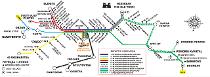 Схема движения автобусов на Солнечном Берегу ©Телефон посольства России в Софии:
Телефон (раб. дни): (+359 2) 963-09-14, (+359 2) 963-13-14
Телефон (круглосуточно): (+359 2) 963-44-58Посольство России в Варне:
Телефон: (+359 52) 60-27-18Полиция: 166
Дорожная полиция:  146
Скорая помощь: 150
Справочное бюро: 144
Служба прогноза погоды: 175
Cлужба точного времени: 180
В Болгарии есть общий телефон помощи: 112